Fichier à télécharger avant le 24 novembre par les enseignants1. Se connecter avec son identifiant personnel2. Cliquer sur « Accéder aux résultats »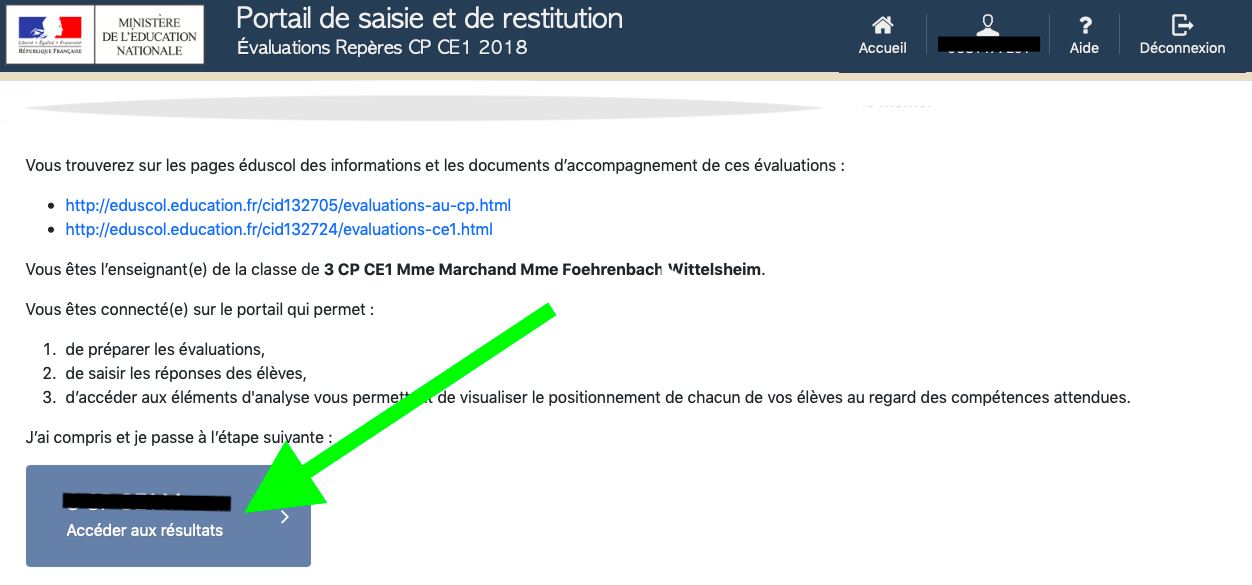 3.  Sur la nouvelle page, cliquez sur « Téléchargez les résultats »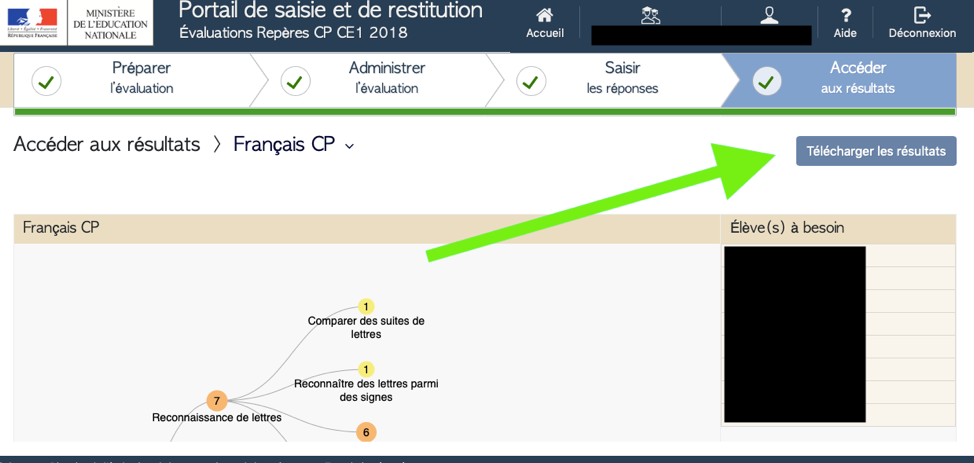 4. Dans la fenêtre qui apparaît, cliquez sur le premier bouton afin de télécharger le fichier au format xls en français. Répétez l’opération pour les mathématiques et/ou pour un autre niveau de classe.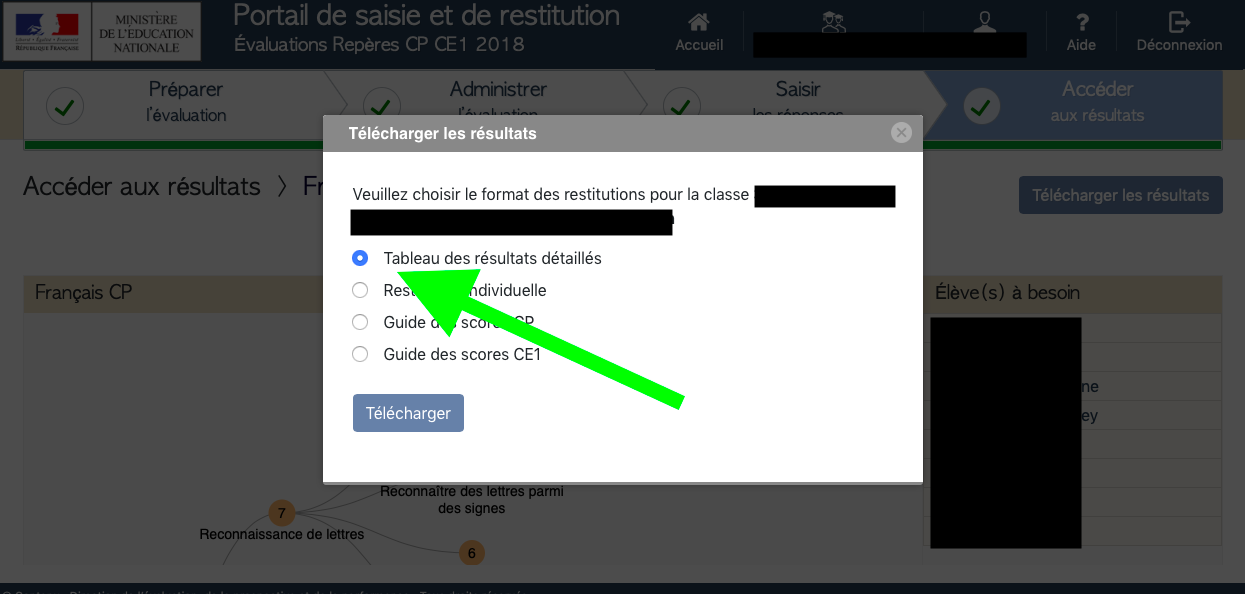 